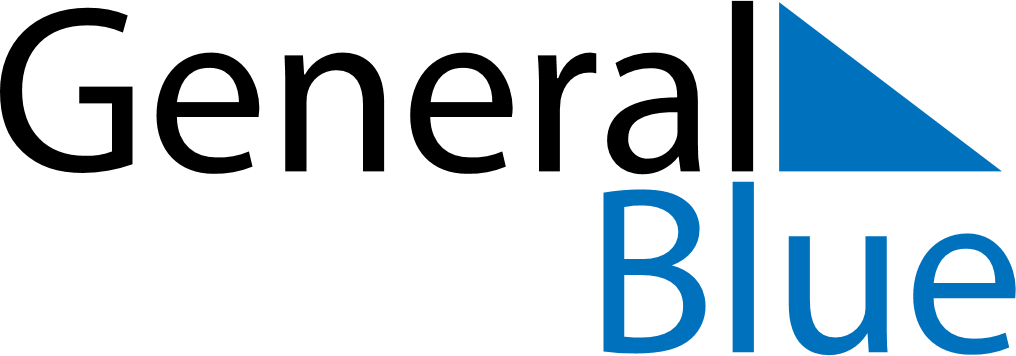 February 2024February 2024February 2024February 2024February 2024February 2024Ristiina, South Savo, FinlandRistiina, South Savo, FinlandRistiina, South Savo, FinlandRistiina, South Savo, FinlandRistiina, South Savo, FinlandRistiina, South Savo, FinlandSunday Monday Tuesday Wednesday Thursday Friday Saturday 1 2 3 Sunrise: 8:35 AM Sunset: 4:13 PM Daylight: 7 hours and 37 minutes. Sunrise: 8:33 AM Sunset: 4:16 PM Daylight: 7 hours and 42 minutes. Sunrise: 8:30 AM Sunset: 4:18 PM Daylight: 7 hours and 48 minutes. 4 5 6 7 8 9 10 Sunrise: 8:27 AM Sunset: 4:21 PM Daylight: 7 hours and 53 minutes. Sunrise: 8:25 AM Sunset: 4:24 PM Daylight: 7 hours and 59 minutes. Sunrise: 8:22 AM Sunset: 4:27 PM Daylight: 8 hours and 4 minutes. Sunrise: 8:19 AM Sunset: 4:30 PM Daylight: 8 hours and 10 minutes. Sunrise: 8:17 AM Sunset: 4:33 PM Daylight: 8 hours and 15 minutes. Sunrise: 8:14 AM Sunset: 4:35 PM Daylight: 8 hours and 21 minutes. Sunrise: 8:11 AM Sunset: 4:38 PM Daylight: 8 hours and 27 minutes. 11 12 13 14 15 16 17 Sunrise: 8:08 AM Sunset: 4:41 PM Daylight: 8 hours and 32 minutes. Sunrise: 8:05 AM Sunset: 4:44 PM Daylight: 8 hours and 38 minutes. Sunrise: 8:03 AM Sunset: 4:47 PM Daylight: 8 hours and 44 minutes. Sunrise: 8:00 AM Sunset: 4:50 PM Daylight: 8 hours and 49 minutes. Sunrise: 7:57 AM Sunset: 4:52 PM Daylight: 8 hours and 55 minutes. Sunrise: 7:54 AM Sunset: 4:55 PM Daylight: 9 hours and 1 minute. Sunrise: 7:51 AM Sunset: 4:58 PM Daylight: 9 hours and 7 minutes. 18 19 20 21 22 23 24 Sunrise: 7:48 AM Sunset: 5:01 PM Daylight: 9 hours and 12 minutes. Sunrise: 7:45 AM Sunset: 5:04 PM Daylight: 9 hours and 18 minutes. Sunrise: 7:42 AM Sunset: 5:07 PM Daylight: 9 hours and 24 minutes. Sunrise: 7:39 AM Sunset: 5:09 PM Daylight: 9 hours and 30 minutes. Sunrise: 7:36 AM Sunset: 5:12 PM Daylight: 9 hours and 35 minutes. Sunrise: 7:33 AM Sunset: 5:15 PM Daylight: 9 hours and 41 minutes. Sunrise: 7:30 AM Sunset: 5:18 PM Daylight: 9 hours and 47 minutes. 25 26 27 28 29 Sunrise: 7:27 AM Sunset: 5:20 PM Daylight: 9 hours and 53 minutes. Sunrise: 7:24 AM Sunset: 5:23 PM Daylight: 9 hours and 59 minutes. Sunrise: 7:21 AM Sunset: 5:26 PM Daylight: 10 hours and 5 minutes. Sunrise: 7:18 AM Sunset: 5:29 PM Daylight: 10 hours and 10 minutes. Sunrise: 7:15 AM Sunset: 5:31 PM Daylight: 10 hours and 16 minutes. 